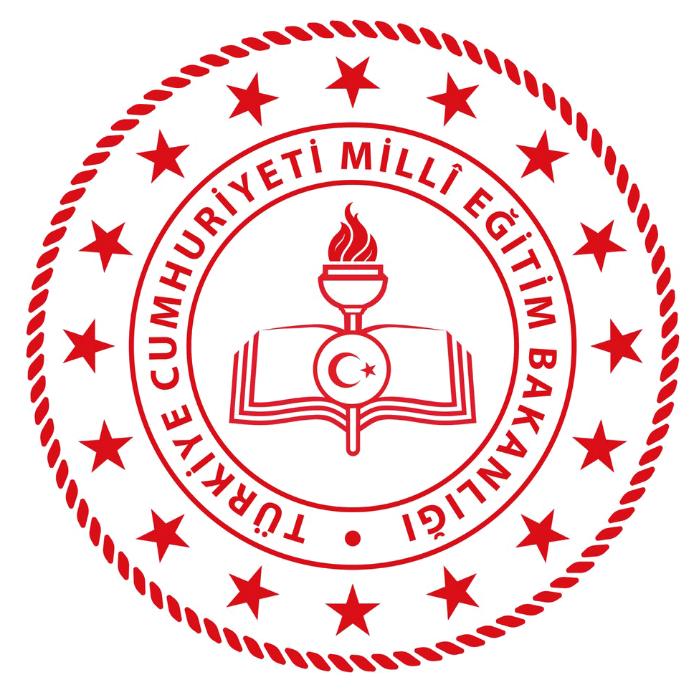 ENFEKSİYON ÖNLEME VE KONTROL EYLEM PLANI20201.GİRİŞEğitim Kurumlarımızın daha sağlıklı ve güvenli olması için yapılacak çalışmalara esas olarak hazırlanan ‘’Eğitim Kurumlarında Hijyen Şartlarının Geliştirilmesi ve Enfeksiyonu Önleme Kılavuzu ‘’ Okulumuza bu konuda bir rehber olmuş ve kılavuzda belirtilen esaslara göre Müdürlüğümüz çalışmalarına başlamıştır.2.AMAÇ          Bu plan, Müdürlüğümüz tüm birimlerinde salgın öncesi ve salgın sonrası durumlarda (Covıd-19 vb.) bulaş riskini minimum düzeyde tutacak şekilde, kapasite kullanımını, uygun temizlik ve dezenfeksiyon işlemelerini açıklamak,  KKD gerekliliklerini belirlemek, çevrenin olumsuz yönde etkilenmesini önlemek için yapılması gerekenlerin önceden planlamak ve Okulumuzun Hijyen, enfeksiyon önleme ve kontrolünün oluşturulması, uygulanması, sürekliliğinin sağlanmasını amaçlamaktadır.3.KAPSAM         Enfeksiyon Önleme ve Kontrol Eylem Planı, Müdürlüğümüzdeki tüm öğrencileri, çalışanları, taşeronları, hizmet sunucularını, tedarikçi firmaları, velileri, ziyaretçi olarak okul sınırları içerisinde bulunan herkesi; ayrıca bina, binaya bağlı eklentiler, okul bahçesi, okul servis araçları ile kullanılan makine, araç gereç ve malzemelerini kapsar4.DAYANAK            Bu plan, Millî Eğitim Bakanlığı ile Sanayi ve Teknoloji Bakanlığı arasında 27 Temmuz 2020 tarihinde imzalan "Eğitim Kurumlarında Hijyen Şartlarının Geliştirilmesi ve Enfeksiyonu Önleme İş Birliği Protokolü’’ kapsamında düzenlenen kılavuza göre hazırlanmıştır.5.TANIMLARAntiseptik: Antisepsi için kullanılan kimyasal maddelerCOVID-19: 2019 yılında ortaya çıkan, solunum veya temas yoluyla, ağız, burun ve gözlerde vücuda girebilen, boğaz ağrısı, halsizlik, ateş, kuru öksürük, nefes alma zorluğu, karın ağrısı, ishal rahatsızlıklarına yol açarak, akciğer hastalığına neden olabilen ve tedavi edilmediğinde ağır akut solunum yolu yetersizliği sendromu gibi hastalıklara yol açabilecek düzeyde risk içeren bulaşıcı hastalık.Çalışan: Okul yöneticileri, öğretmenler, memurlar, OAB çalışanları, İŞKUR personeli vb.Dezenfeksiyon: Cansız cisimler üzerinde bulunan ve insanlarda hastalık yapan mikroorganizmaların çoğunlukla kimyasal yöntemler veya sıcaklık etkisi ile ortamdan uzaklaştırılmasıDezenfektan: Dezenfeksiyon işleminde kullanılan maddelerEl Hijyeni : Ellerin su ve sabunla yıkanması yada ellerin alkol bazlı  antiseptik ile ovalanması.Enfeksiyon : Organizmada hastalığa yol açan bir mikrobun yerel ya da genel olarak yayılması, bulaşma.Hijyen: Sağlığın korunması ve hastalıkların yayılmasını önlemeye yönelik uygulama ve şartlar Hizmet Sunucuları : Kantin çalışanları, yemekhane çalışanları, Okul servisi çalışanları, tedarikçiler vb. Kılavuz: Eğitim Kurumlarında Hijyen Şartlarının Geliştirilmesi ve Enfeksiyon Önleme Kontrol KılavuzuKKD: Kişisel koruyucu donanımKurum : Okul MüdürlüğüSalgın: Bir hastalığın ya da başka bir durumun birçok kimseye, hayvana ya da bitkiye birden bulaşmasıSağlık Kuruluşu : Hastane, klinik, poliklinik isimleri altında Sağlık Bakanlığının ilgili ruhsat ve kararları ile tanınmış farklı alanlarda sağlık hizmeti veren kamu, özel yada vakıf ticari kişilikleridir.SEKÖ: Standart enfeksiyon kontrol önlemleriZiyaretçi: Kurum dışından gelen okul idarecileri, öğretmenler, memurlar, hizmet sunucular, bakım onarımcılar, kantinciler, müfettişler, veliler, öğrenciler vb.6.SALGIN ÖNCESİNDE OKULUMUZDA  ALINACAK ÖNLEYİCİ VE SINIRLANDIRICI TEDBİRLERTüm öğrenciler, öğretmenler, diğer personeller ve hizmet sunucuları salgın hastalıklar ve belirtileri ile bulaşma yolları hakkında eğitim verilerek bilgilendirilmelidir.Konuya ilişkin afişler hazırlanarak herkesin ulaşabileceği yerlere asılmalıdır.Kişisel Hijyen konusunda gerekli bilgilendirmeler yapılacak ve gerekli malzemeler her zaman bulundurulmalıdır.Salgın hastalıklar konusunda tüm çalışan ve öğrencilere eğitim verilmelidir.Temizlik personellerine ayrıca yaptığı için niteliği ve risklerine göre eğitim verilmelidir.Yapılan işin niteliğine göre ilgililere kişisel koruyucu donanım (KKD) sağlanmalıdır.Atık yönetim süreci ile ilgili yerel yönetimlerce belirlenen prosedürler yerine getirilmelidir.Salgın Acil Durum Eylem Planı oluşturulmalıdır.Salgın İletişim planı hazırlanmalıdır.Hijyen, enfeksiyon önleme ve kontrolün sağlanmasının etkili şekilde uygulanması ile proseslerin işletilmesi ve kontrolü için sorumlu olacak yetkin kişi/kişileri belirlenmeli ve süreçlerin takibi bu sorumlu kişi ile Okul Müdürü tarafından yapılmalıdır.7.SALGIN HASTALIK DÖNEMLERİNDE OKULUMUZDA  ALINACAK ÖNLEYİCİ VE SINIRLANDIRICI TEDBİRLER7.1.OKUL GENELİNDE ALINACAK TEDBİRLERTüm öğrenciler, öğretmenler, diğer personeller, hizmet sunucuları ve ziyaretçiler salgın hastalığın (Covid-19 vb.) belirtileri ve bulaşma yolları hakkında bilgilendirilecek ve konuya ilişkin afişler hazırlanarak herkesin ulaşabileceği yerlere asılacaktır.Okul binasının özellikle girişine, tüm dersliklere ve diğer birimlere el antiseptikleri konulacaktır.Çalışanlar ve öğrenciler okula geldikten sonra ve eğitim öğretim süresince belirli aralıklarla en az 20 saniye boyunca ellerini su ve sabunla yıkamalı, özellikle öksürme veya hapşırma sırasında ağız ve burnunu tek kullanımlık mendille kapatmalıdır.Öğrenciler, Çalışanlar, Ziyaretçiler ve hizmet sunucuları selamlaşma sırasında tokalaşma ve sarılmadan kaçınmalı, sosyal mesafe kurallarına  özen gösterilmelidir.Okulda dersliklerde ve diğer birimlerde belirli aralıklarla pencere açılarak havalandırılmalıdır.Yurtdışından gelenler 14 gün boyunca evde izole olmalıdır.Tüm ziyaretçilerin bina girişinde bulunan el dezenfektasyonu kullandırılarak binaya alınacak, gerekli durumlarda maske vb. kişisel koruyucu donanım verilmelecek ve ziyaretçi defterine bilgileri işlenerek kayıtları muhafaza edilecektir.Müdürlüğümüze iş gereği dışarıdan gelen idareci, öğretmen, veli, ziyaretçi, hizmet sunucuları vb. diğer kişilerin Müdürlüğümüz birimlerine kalabalığa sebebiyet vermeden, sosyal mesafe kurallarına uyulacak şekilde ve  gerekli görülürse işi biten kişi çıktıktan sonra sırayla alınması sağlanacaktır. Bu sürecin yönetimi bahçede güvenlik görevlisi, bina girişinde danışmadaki personeller ve nöbetçi öğrenciler ve birimlerde ilgili personellerce kontrol edilecektir.Çalışanlara verilecek olan eğitimler, uzaktan eğitim şeklinde olacak ayrıca  yapılacak tüm toplantılarda uzaktan (telekonferans vb.) yapılacaktır.7.2.KAPASİTE KULLANIMI VE KKD KULLANIMIOkulda aynı anda bulunan öğrenci, öğretmen ve diğer çalışan sayısının asgari oranda tutulması için planlama yapılacak, mümkün olması halinde uzaktan eğitim gibi yöntemler kullanılacak, eğitim öğretim süreleri içinde öğrenci, öğretmen ve diğer çalışanların birbirleriyle etkileşimlerinin asgari düzeyde olacak şekilde planlama yapılacaktır.Hastalığın bulaşma türüne bağlı olarak çalışanlara kişisel koruyucu donanımlar (maske,eldiven, siperlik, koruyucu elbise vb.)  temin edilecek ve kullanmaları sağlanacak.7.3.SALGIN DURUMUNDA TEMİZLİK VE DEZENFEKSİYON İŞLERİSalgın durumunda Müdürlüğümüzce hazırlanan Temizlik ve Dezenfeksiyon Planı doğrultusunda okulumuz bina ve eklentileri ile tüm birimleri ve kullanılan araç gereçler temizlik ve dezenfeksiyon işlemine tabi tutulacaktır.Ayrıca sık ve/veya ortak kullanılan, temas edilen çalışma alanları, araçlar, cihazlar ve ekipmanlar başta olmak üzere kapı kolları, lavabolar, merdiven trabzanları gibi yerlerde Temizlik ve Dezenfeksiyon planı doğrultusunda hijyen ve temizlik sağlanacak, hijyen şartlarına azami uyulacaktır.7.4.ÖZEL GRUPLARIN ERİŞEBİLİRLİĞİOkulumuzda yapılacak tüm faaliyetlerde özel grupların (özel eğiitme tabi öğrenciler,engelli öğrencilerimiz ve engelli çalışanlarımız )erişebilirliği dikkate alınacak, eksik veya uygunsuz görülen durumlar en kısa sürede düzeltilecektir.Özel gruplara yönelik salgın, hijyen, kişisel koruyucu donanım vb. konularda eğitimler verilecektir.Temizlik, Kişisel Hijyen ve acil durumlarda ihtiyaç duyulması halinde bu kişilere ilgililer refakat edecektir. Refakat edecek  kişi/kişilerin belirlenmeli ve yazılı olarak ilgililere tebliğ edilecektir.Salgın döneminde  özel eğitime tabi öğrencilerimiz ve engelli personellerimizin Okula devam edip etmeyeceğini  Bakanlığımız, Sağlık Bakanlığı ve İl Hıfzısıha Kurulu kararları belirleyecektir.7.5.ZİYARETÇİLERSalgın dönemlerinde Müdürlüğümüze ziyaretler kısıtlanacak, dışardan alınan hizmetlerden acil olmayanlar iptal edilecektir.Ayrıca hazırlanan ziyaretçi talimatı güvenlik personeline tebliğ edilecek, giriş kapısı daima kapalı tutularak giriş çıkışlar kontrollü olarak sağlanacak ve acil durumlar haricinde ziyaretçi kabul edilmeyecektir.7.6.ZORUNLU OLMAYAN TOPLU ETKİLİKLERİN İPTALİ VE GEREKLİ ETKİNLİKLERİN UYGUN ÖNLEMLERLE KONTROLLÜ OLARAK DÜZENLENMESİÇalışanlara verilecek olan eğitimler, uzaktan eğitim şeklinde olmalı ayrıca  yapılacak tüm toplantılarda uzaktan (telekonferans vb.) yapılacaktır.Zorunlu olmayan tüm etkinlikler iptal edilecek ancak gerekli olan etkinlikler uygun tedbirler alınarak(açık alanda, maske ve sosyal mesafe kurallarına uyularak vb.) kontrollü olarak yapılabilecektir.7.7.ÖĞRENCİ VE PERSONELİN DEVAM TAKİP KAYITLARI VE SALGINLA İLİŞKİSİSalgın durumlarında (COVID-19 vb.) öğrenciler ve personelin devamsızlıklarının takip edilecek, devamsızlıklardaki artışların salgın hastalıklarla ilişkili olması halinde salgın iletişim planına göre dış iletişim kurularak İl/İlçe Milli Eğitim Müdürlükleri ve İl/İlçe Sağlık Müdürlüklerine bilgi verilecek ve ilgili Mülki idare amiri-İl Hıfzısıha Kurulu kararı ve Bakanlıkların vereceği karara göre yüz yüze eğitime devam edilecek veya uzaktan eğitime geçilecektir. Sağlık Bakanlığı filyasyon ekibi ile çalışma yapılarak olası temaslı kişilerin taraması/testi yaptırılacaktır.7.8.SALGIN DURUMUNDA SEMPROMLARI OLAN HASTALARI TESPİT ETMEYE YÖNELİK UYGULAMALARSalgın durumunda semptomları olan hastaları tespit etmeye yönelik olarak okul girişinde ateş ölçer bulundurulacak, görevli personel tarafından okula gelenlerin sosyal mesafe kuralına göre ateşi ölçülecek. Ateşi yüksek olan kişiler okula alınmayacak ve bilgileri alınarak ilgili Müdür Yardımcısı/Öğretmen/Veli bilgilendirilerek en yakın sağlık kuruluşuna yönlendirelecektir.Ayrıca verilecek eğitim ve bilgilendirme çalışmaları ile hastalık semptomları olan öğrencilerin verileri tarafından okula gönderilmemesi, görevli personellerinde aynı şekilde okula gelmeyerek ilgili sağlık kuruluşuna gitmesi gerektiği bildirilecektir.8.HİJYEN, ENFEKSİYON ÖNLEME VE KONTROLÜNÜN SAĞLANMASI, UYGULANMASIOkulumuz, Hijyen, enfeksiyon önleme ve kontrolünün oluşturulması, uygulanması, sürekliliğinin sağlanması için ihtiyaç duyulan kaynakları tespit ve temin etmiştir.Bu kaynaklar; salgın hastalığa göre yetkili otoritelerce belirlenmiş ve belirtilerin tespiti için kullanılacak (temassız ateş ölçer vb.) kaynaklar, hijyen için gerekli kaynaklar (su, sabun, en az %70 alkol içeren dezenfektan, el antiseptiği, kolonya vb.) izolasyon için gerekli kaynaklar (maske, eldiven, yüz koruyucu vb.) ile atık yönetimi için gerekli kaynaklarıdır. (kapaklı atık kumbaraları vb.) dir.Okulumuzda Hijyen, enfeksiyon önleme ve kontrolün sağlanmasının etkili şekilde uygulanması ile proseslerin işletilmesi ve kontrolü için sorumlu olacak yetkin kişİ/kişiler  belirlemiş ve görevlendirmiştir.Müdürlüğümüz  tarafından Salgın hastalıklar döneminde uyulması gereken  kuralların çalışanlar ve diğer kişilere bildirilmesi, uygulanması talimatlar ile altına alınmıştır. Ayrıca talimat örneği personellere imzalatılarak Okulumuz genelinde ilgili yerlere asılmış ve duyurulmuştur.